Почерк Проблема с почерком - довольно распространенная в начальной школе. Обучение письму - сложный вид работы для любого малыша. Исследования показали, что в начале обучения первоклассники на уроке письма испытывают физические и психические нагрузки того же уровня, что и космонавты в момент старта.Если возникают трудности...Навыки письма вообще формируются позже умения читать или считать. Затруднения возникают, если у ребенка недостаточно развита мелкая моторика (то есть умение управлять тонкими движениями пальцев и кисти рук). Что делать в этом случае?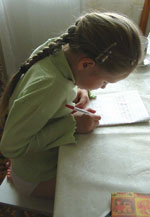 - Лучше, конечно, предупредить эти трудности и заняться специальной тренировкой еще до школы. Но и первокласснику эти упражнения будут полезны, а кому-то просто необходимы. Выделите для них полчаса в ежедневном распорядке, но не занимайтесь этим во время приготовления уроков.- Заведите специальную тетрадь для упражнений, по которой ребенок будет следить за своими успехами. Но только не заставляйте его просто писать как можно больше.- Подбирайте интересные и забавные задания, развивающие зрительно-моторную координацию. Например, требуется прочертить карандашом путь между двумя извилистыми линиями, не касаясь их. Или обвести какой-то рисунок, но не по контурной линии, а рядом с ней - с внутренней стороны или с наружной.

- Конечно, поможет штриховка, раскрашивание рисунков с мелкими деталями, дорисовывание симметричной половинки к незаконченному рисунку. Очень нравится детям рисовать по клеточкам под диктовку ("Одна клетка вправо, две вниз и т.д."). Придумайте рисунок сами или возьмите образец для вязания, вышивания. Увидите, как в ходе тренировок дрожащие линии постепенно превратятся в четкие и уверенные.- Обязательна тренировка пальчиков: лепка, собирание конструктора с мелкими деталями, сборка головоломок Puzzle ("паззлов"), складывание узоров из мозаики или других мелких предметов - спичек, пуговиц, вырезание ножницами по контуру, нанизывание бусинок, перебирание крупы.- Многие из женских занятий очень полезны и для мальчиков. Ведь как раз у них-то гораздо чаще возникают проблемы с почерком, чем у девочек. Учите детей вышивать, плести из бисера, вязать (лучше взять толстые спицы и нитки). Поможет и традиционная мужская работа - забивание гвоздей, выпиливание, выжигание.Особые случаиИногда затруднения с письмом связаны с недостаточным развитием у ребенка координации движений вообще. В таких случаях помогут подвижные игры (например, с мячом), танцы, гимнастика.Если, несмотря на все усилия - ваши и ребенка, не удается выработать более-менее приемлемый почерк, возможно, придется обратиться за помощью к детскому невропатологу. Особенно нужна такая консультация, если речь идет не просто о недостаточно красиво выписанных буквах, а о более существенных проблемах. 

Например, ребенок не может соблюдать строчку. В начале строки буквы располагаются на одной линии, а к концу каждой строчки сползают вниз. Такие деформации текста говорят о плохой зрительно-моторной координации, а она может быть следствием функциональных и органических нарушений головного мозга.Что касается ребенка, пишущего левой рукой, вовсе не обязательно, что у него будет плохой почерк. Если у него нормальная координация движений и достаточно развита моторика ведущей руки, проблем с почерком не будет. Просто среди левшей больше мальчиков, а им аккуратность в письме, как уже говорилось, менее свойственна, чем девочкам. Грамотный учитель начальной школы знает, как нужно работать с такими детьми: с какой стороны парты посадить, как помочь ему расположить тетрадь и т.д. Сейчас выпускают и специальные прописи для левшей.